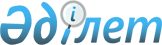 О внесении изменений в решение Хромтауского районного маслихата от 30 декабря 2022 года № 328 "Об утверждении бюджета Тассайского сельского округа на 2023-2025 годы"Решение Хромтауского районного маслихата Актюбинской области от 8 ноября 2023 года № 93
      РЕШИЛ:
      1. Внести в решение Хромтауского районного маслихата "Об утверждении бюджета Тассайского сельского округа на 2023-2025 годы" от 30 декабря 2022 года № 328 следующие изменения:
      пункт 1 изложить в новой редакции:
      "1. Утвердить бюджет Тассайского сельского округа на 2023-2025 годы согласно приложениям 1, 2 и 3 соответственно, в том числе на 2023 год в следующих объемах:
      1) доходы – 69 762 тысяч тенге, в том числе:
      налоговые поступления – 10 290 тысяч тенге;
      неналоговые поступления – 0 тенге;
      поступления от продажи основного капитала – 0 тенге;
      поступления трансфертов – 59 472 тысяч тенге;
      2) затраты – 69 762 тысяч тенге;
      3) чистое бюджетное кредитование – 0 тенге, в том числе:
      бюджетные кредиты – 0 тенге;
      погашение бюджетных кредитов – 0 тенге;
      4) сальдо по операциям с финансовыми активами – 0 тенге , в том числе:
      приобретение финансовых активов – 0 тенге;
      поступления от продажи финансовых активов государства – 0 тенге;
      5) дефицит (профицит) бюджета – 0 тенге;
      6) финансирование дефицита (использование профицита) бюджета – 
      0 тенге, в том числе:
      поступление займов – 0 тенге;
      погашение займов – 0 тенге;
      используемые остатки бюджетных средств – 0 тенге.".
      2. Приложение 1 к указанному решению изложить в новой редакции согласно приложению к настоящему решению.
      3. Настоящее решение вводится в действие с 1 января 2023 года. Бюджет города Тассайского сельского округа на 2023 год 
					© 2012. РГП на ПХВ «Институт законодательства и правовой информации Республики Казахстан» Министерства юстиции Республики Казахстан
				
      Председатель Хромтауского районного маслихата 

Э. Б. Болатов
Приложение к решению Хромтауского районного маслихата от 08 ноября 2023 года № 93Приложение 1 к решению Хромтауского районного маслихата от 30 декабря 2022 года № 328
Категория
Категория
Категория
Категория
сумма (тысяч тенге)
Класс
Класс
Класс
сумма (тысяч тенге)
Подкласс
Подкласс
сумма (тысяч тенге)
Наименование
сумма (тысяч тенге)
1
2
3
4
5
I. Доходы
69 762
1
Налоговые поступления
10 290
04
Налоги на собственность
1 190
1
Налоги на имущество
60
3
Земельный налог
10
4
Налог на транспортные средства
1 120
05
Внутренние налоги на товары, работы и услуги
9 100
3
Плата за пользование земельными участками
9 100
4
Поступления трансфертов
59 472
02
Трансферты из вышестоящих органов государственного управления
59 472
3
Трансферты из районного (города областного значения) бюджета
59 472
Функциональная группа
Функциональная группа
Функциональная группа
Функциональная группа
Функциональная группа
сумма (тысяч тенге)
Функциональная подгруппа
Функциональная подгруппа
Функциональная подгруппа
Функциональная подгруппа
сумма (тысяч тенге)
Администратор бюджетных программ
Администратор бюджетных программ
Администратор бюджетных программ
сумма (тысяч тенге)
Программа
Программа
сумма (тысяч тенге)
Наименование
сумма (тысяч тенге)
1
2
3
4
5
6
II. Затраты
69 762
01
Государственные услуги общего характера
29 716
1
Представительные, исполнительные и другие органы, выполняющие общие функции государственного управления
29 716
124
Аппарат акима, города районного значения, села, поселка, сельского округа
29 716
001
Услуги по обеспечению деятельности акима города районного значения, села, поселка, сельского округа
29 716
07
Жилищно-коммунальное хозяйство
31 046 
3
Благоустройство населенных пунктов
31 046 
124
Аппарат акима города районного значения, села, поселка, сельского округа
31 046 
008
Освещение улиц в населенных пунктов
6 400
009
Обеспечение санитарии населенных пунктов
4 000
011
Благоустройство и озеленение населенных пунктов
20 646
12
Транспорт и коммуникации
9 000
1
Автомобильный транспорт
9 000
124
Аппарат акима города районного значения, села, поселка, сельского округа
9 000
013
Обеспечение функционирования автомобильных дорог в городах районного значения, селах, поселках, сельских округах
9 000